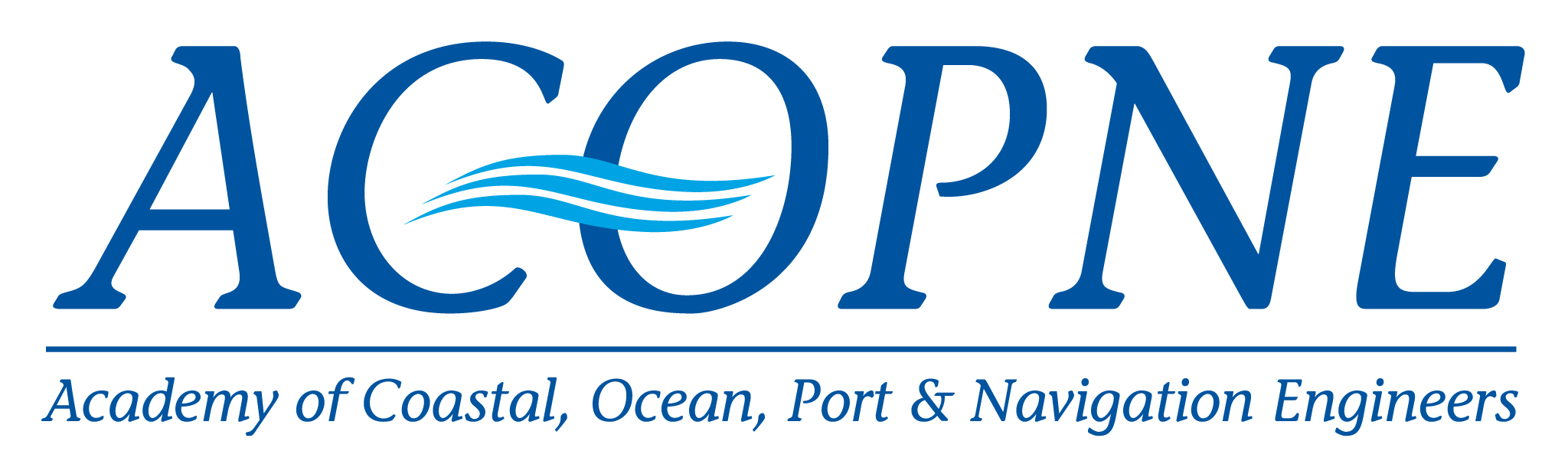 BOARD-CERTIFIEDCOASTAL, OCEAN, PORT & NAVIGATION ENGINEER APPLICATIONREFERENCE FORMYou have been listed by an applicant as a reference for the Board-Certified Coastal, Ocean, Port & Navigation Engineer board certification application.  Please complete this entire form.  You may print out the form and print, or type in the required information and save as your document. You may attach additional sheets to this form if needed.Please return the form and any attached documents directly to the candidate by email at your earliest convenience.  Applicant Name:  										Reference Name:  							  Date:  		Reference Title/Position:  									Reference Organization/Company:  							Reference Address:   									Reference Email:  						Electronic Signature: 					1)  Please list one  state/jurisdiction in which you are licensed to practice engineering. If outside of , please list the country(s) you are registered/chartered.State:  		   License Number:  			  Expiration Date:  		2) How long have you known the applicant and in what capacity?3)  How would you compare the applicant in professional competence and promise with others you have known at this stage of their career?  Please explain in 2-3 sentences:4)  In what area(s) of coastal, ocean, navigation, or port engineering (may be more than one category) do you consider the applicant to be an expert in (research, design, project management, etc.)?  Please explain in 2-3 sentences:5)  Give at least one example of a decision or situation where the applicant exercised exceptional professional judgment and/or behavior. Please explain in 2-3 sentences:6)  Do you recommend the applicant for specialty certification within coastal, ocean, navigation, or port engineering as a Board-Certified Engineer	Yes:  			 	No:  			